附件1106年度全民國防左營軍區故事館徵文比賽報名表暨投稿作品106年度全民國防左營軍區故事館徵文比賽報名表暨投稿作品106年度全民國防左營軍區故事館徵文比賽報名表暨投稿作品106年度全民國防左營軍區故事館徵文比賽報名表暨投稿作品106年度全民國防左營軍區故事館徵文比賽報名表暨投稿作品106年度全民國防左營軍區故事館徵文比賽報名表暨投稿作品投稿者姓名投稿者姓名毛瑋漢學校海軍軍官學校海軍軍官學校左營軍區故事館參觀照片左營軍區故事館參觀照片左營軍區故事館參觀照片左營軍區故事館參觀照片左營軍區故事館參觀照片左營軍區故事館參觀照片說明：與館內眷村文物合影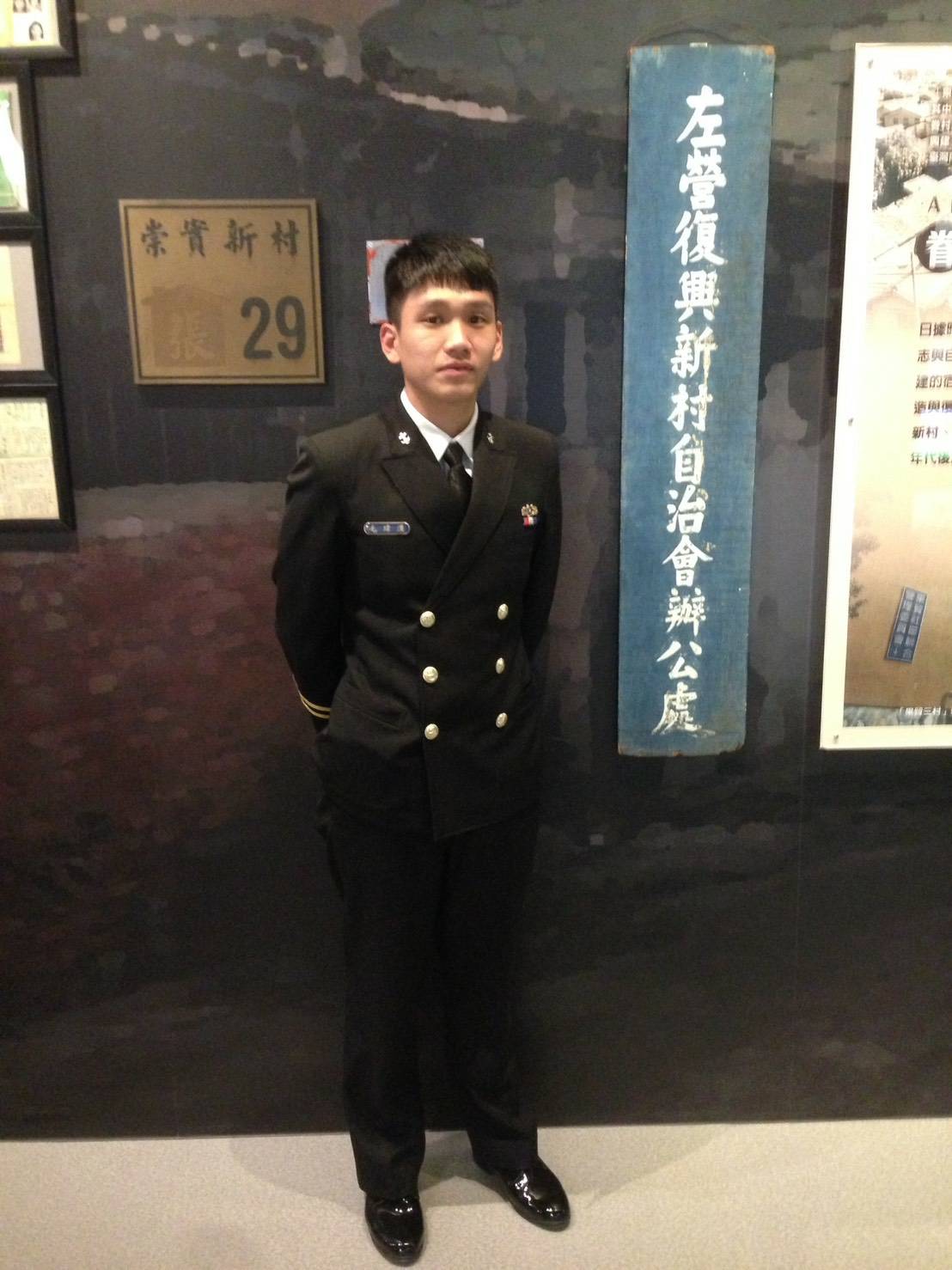 說明：與館內眷村文物合影說明：與館內眷村文物合影說明：與館內眷村文物合影說明：與館內眷村文物合影說明：與館內眷村文物合影投稿題目：我的眷村記憶投稿題目：我的眷村記憶投稿題目：我的眷村記憶投稿題目：我的眷村記憶初次踏入左營軍區故事館的大門，映入眼簾的是一個巨大的海錨，及旁邊寫在舷窗上四個大大的「鎮海靖疆」。我心中浮現的第一個念頭是:這大概又是一間平凡到不能再平凡的軍史館吧…就像電影《博物館驚魂夜》裡，開頭出現的大眾一般，我本身是不太喜歡逛類似博物館或是美術館的人，我認為與其參觀這些生硬的文物展示、美術品，倒不如好好利用短暫的休假時間去看場電影。原本抱持著走馬看花心態走完一樓展示區的我，來到了故事館二樓，卻有了不同的體驗。    我的外公是民國38年隨中央政府撥遷來台的一名退役將領，因此，我的童年有一小段時間是在眷村環境下長大的。老舊的磚瓦牆、漆成大紅色的鐵門、榕樹下攤子的韭菜盒和麵食，相信這些都是很多和我一樣在眷村長子弟腦海中的童年回憶；若你不曾到過眷村，無法想像這些畫面，有看過電視劇《光陰的故事》的各位，眷村的文化也多少烙印在你們的腦海裡了。不過令人惋惜的是，這座令我懷念的精忠三村，隨著後來的都更計畫，現在變成了漫天黃沙、封鎖線圍繞的死寂空地；原本熱鬧的街坊，現在只有屈指可數的幾戶人家。左營故事館的二樓，陳列著舊時眷村的文物、相片，這又讓我勾起了心中對於眷村的種種回憶，尤其是一個角落布置成了眷村人家客廳的樣子，附上拉門的古董電視、發出陣陣皮革氣味的皮椅、小時候一直成為我玩具的旋轉撥號盤電話，不禁讓我覺得，外公家再稍加布置一下，儼然也成了一座眷村文物館了呢!    提到眷村，不得不提眷村的傳統美食。故事館二樓的照片牆上，介紹著一道道左營眷村特有的佳餚，像是王家燒餅、余記第一家刀削麵、正宗湖南臘肉等等。這些雖然我都不曾品嘗過，但我成長的眷村也有著這些大同小異的美食，不說別人就說我們家外公，時常拿著桿麵棍在廚房敲敲打打，麵疙瘩，菠菜麵，豬腳凍…都難不倒他，不過一樣令人覺得可惜的是，隨著外公的逝世，這些味道終究成了留在腦海中的回憶。    隨著時間的洪流，眷村的文化漸漸式微，充滿暖暖人情味的磚瓦平房早已被現代化的高樓大廈取代；這個世代出生的孩子，能聽過眷村，甚至是去接觸它的，應該寥寥無幾，左營故事館卻為我們保留下了眷村說也說不盡的故事，以及潛藏在我們這些眷村孩子心中滿滿的回憶。將來的十年、二十年內，眷村會慢慢消失，但故事館的價值會繼續存在，為想要回憶兒時記憶的你，照亮通往回家的路…    不管是故事館還是其他類似的博物館，它們一直都是坐落在那裡，沒有移動沒有改變，要帶給我們的知識與價值也就在那裡沒有離開過，人們雖然心中都明白那是豐富心靈的殿堂，但少有人留心駐足。故事館之所以命為故事館，我想當初肇建的意義，必定是想帶給來這裡的人們不同於參觀一般軍史館的體驗，那便是故事，更是回憶。初次踏入左營軍區故事館的大門，映入眼簾的是一個巨大的海錨，及旁邊寫在舷窗上四個大大的「鎮海靖疆」。我心中浮現的第一個念頭是:這大概又是一間平凡到不能再平凡的軍史館吧…就像電影《博物館驚魂夜》裡，開頭出現的大眾一般，我本身是不太喜歡逛類似博物館或是美術館的人，我認為與其參觀這些生硬的文物展示、美術品，倒不如好好利用短暫的休假時間去看場電影。原本抱持著走馬看花心態走完一樓展示區的我，來到了故事館二樓，卻有了不同的體驗。    我的外公是民國38年隨中央政府撥遷來台的一名退役將領，因此，我的童年有一小段時間是在眷村環境下長大的。老舊的磚瓦牆、漆成大紅色的鐵門、榕樹下攤子的韭菜盒和麵食，相信這些都是很多和我一樣在眷村長子弟腦海中的童年回憶；若你不曾到過眷村，無法想像這些畫面，有看過電視劇《光陰的故事》的各位，眷村的文化也多少烙印在你們的腦海裡了。不過令人惋惜的是，這座令我懷念的精忠三村，隨著後來的都更計畫，現在變成了漫天黃沙、封鎖線圍繞的死寂空地；原本熱鬧的街坊，現在只有屈指可數的幾戶人家。左營故事館的二樓，陳列著舊時眷村的文物、相片，這又讓我勾起了心中對於眷村的種種回憶，尤其是一個角落布置成了眷村人家客廳的樣子，附上拉門的古董電視、發出陣陣皮革氣味的皮椅、小時候一直成為我玩具的旋轉撥號盤電話，不禁讓我覺得，外公家再稍加布置一下，儼然也成了一座眷村文物館了呢!    提到眷村，不得不提眷村的傳統美食。故事館二樓的照片牆上，介紹著一道道左營眷村特有的佳餚，像是王家燒餅、余記第一家刀削麵、正宗湖南臘肉等等。這些雖然我都不曾品嘗過，但我成長的眷村也有著這些大同小異的美食，不說別人就說我們家外公，時常拿著桿麵棍在廚房敲敲打打，麵疙瘩，菠菜麵，豬腳凍…都難不倒他，不過一樣令人覺得可惜的是，隨著外公的逝世，這些味道終究成了留在腦海中的回憶。    隨著時間的洪流，眷村的文化漸漸式微，充滿暖暖人情味的磚瓦平房早已被現代化的高樓大廈取代；這個世代出生的孩子，能聽過眷村，甚至是去接觸它的，應該寥寥無幾，左營故事館卻為我們保留下了眷村說也說不盡的故事，以及潛藏在我們這些眷村孩子心中滿滿的回憶。將來的十年、二十年內，眷村會慢慢消失，但故事館的價值會繼續存在，為想要回憶兒時記憶的你，照亮通往回家的路…    不管是故事館還是其他類似的博物館，它們一直都是坐落在那裡，沒有移動沒有改變，要帶給我們的知識與價值也就在那裡沒有離開過，人們雖然心中都明白那是豐富心靈的殿堂，但少有人留心駐足。故事館之所以命為故事館，我想當初肇建的意義，必定是想帶給來這裡的人們不同於參觀一般軍史館的體驗，那便是故事，更是回憶。初次踏入左營軍區故事館的大門，映入眼簾的是一個巨大的海錨，及旁邊寫在舷窗上四個大大的「鎮海靖疆」。我心中浮現的第一個念頭是:這大概又是一間平凡到不能再平凡的軍史館吧…就像電影《博物館驚魂夜》裡，開頭出現的大眾一般，我本身是不太喜歡逛類似博物館或是美術館的人，我認為與其參觀這些生硬的文物展示、美術品，倒不如好好利用短暫的休假時間去看場電影。原本抱持著走馬看花心態走完一樓展示區的我，來到了故事館二樓，卻有了不同的體驗。    我的外公是民國38年隨中央政府撥遷來台的一名退役將領，因此，我的童年有一小段時間是在眷村環境下長大的。老舊的磚瓦牆、漆成大紅色的鐵門、榕樹下攤子的韭菜盒和麵食，相信這些都是很多和我一樣在眷村長子弟腦海中的童年回憶；若你不曾到過眷村，無法想像這些畫面，有看過電視劇《光陰的故事》的各位，眷村的文化也多少烙印在你們的腦海裡了。不過令人惋惜的是，這座令我懷念的精忠三村，隨著後來的都更計畫，現在變成了漫天黃沙、封鎖線圍繞的死寂空地；原本熱鬧的街坊，現在只有屈指可數的幾戶人家。左營故事館的二樓，陳列著舊時眷村的文物、相片，這又讓我勾起了心中對於眷村的種種回憶，尤其是一個角落布置成了眷村人家客廳的樣子，附上拉門的古董電視、發出陣陣皮革氣味的皮椅、小時候一直成為我玩具的旋轉撥號盤電話，不禁讓我覺得，外公家再稍加布置一下，儼然也成了一座眷村文物館了呢!    提到眷村，不得不提眷村的傳統美食。故事館二樓的照片牆上，介紹著一道道左營眷村特有的佳餚，像是王家燒餅、余記第一家刀削麵、正宗湖南臘肉等等。這些雖然我都不曾品嘗過，但我成長的眷村也有著這些大同小異的美食，不說別人就說我們家外公，時常拿著桿麵棍在廚房敲敲打打，麵疙瘩，菠菜麵，豬腳凍…都難不倒他，不過一樣令人覺得可惜的是，隨著外公的逝世，這些味道終究成了留在腦海中的回憶。    隨著時間的洪流，眷村的文化漸漸式微，充滿暖暖人情味的磚瓦平房早已被現代化的高樓大廈取代；這個世代出生的孩子，能聽過眷村，甚至是去接觸它的，應該寥寥無幾，左營故事館卻為我們保留下了眷村說也說不盡的故事，以及潛藏在我們這些眷村孩子心中滿滿的回憶。將來的十年、二十年內，眷村會慢慢消失，但故事館的價值會繼續存在，為想要回憶兒時記憶的你，照亮通往回家的路…    不管是故事館還是其他類似的博物館，它們一直都是坐落在那裡，沒有移動沒有改變，要帶給我們的知識與價值也就在那裡沒有離開過，人們雖然心中都明白那是豐富心靈的殿堂，但少有人留心駐足。故事館之所以命為故事館，我想當初肇建的意義，必定是想帶給來這裡的人們不同於參觀一般軍史館的體驗，那便是故事，更是回憶。初次踏入左營軍區故事館的大門，映入眼簾的是一個巨大的海錨，及旁邊寫在舷窗上四個大大的「鎮海靖疆」。我心中浮現的第一個念頭是:這大概又是一間平凡到不能再平凡的軍史館吧…就像電影《博物館驚魂夜》裡，開頭出現的大眾一般，我本身是不太喜歡逛類似博物館或是美術館的人，我認為與其參觀這些生硬的文物展示、美術品，倒不如好好利用短暫的休假時間去看場電影。原本抱持著走馬看花心態走完一樓展示區的我，來到了故事館二樓，卻有了不同的體驗。    我的外公是民國38年隨中央政府撥遷來台的一名退役將領，因此，我的童年有一小段時間是在眷村環境下長大的。老舊的磚瓦牆、漆成大紅色的鐵門、榕樹下攤子的韭菜盒和麵食，相信這些都是很多和我一樣在眷村長子弟腦海中的童年回憶；若你不曾到過眷村，無法想像這些畫面，有看過電視劇《光陰的故事》的各位，眷村的文化也多少烙印在你們的腦海裡了。不過令人惋惜的是，這座令我懷念的精忠三村，隨著後來的都更計畫，現在變成了漫天黃沙、封鎖線圍繞的死寂空地；原本熱鬧的街坊，現在只有屈指可數的幾戶人家。左營故事館的二樓，陳列著舊時眷村的文物、相片，這又讓我勾起了心中對於眷村的種種回憶，尤其是一個角落布置成了眷村人家客廳的樣子，附上拉門的古董電視、發出陣陣皮革氣味的皮椅、小時候一直成為我玩具的旋轉撥號盤電話，不禁讓我覺得，外公家再稍加布置一下，儼然也成了一座眷村文物館了呢!    提到眷村，不得不提眷村的傳統美食。故事館二樓的照片牆上，介紹著一道道左營眷村特有的佳餚，像是王家燒餅、余記第一家刀削麵、正宗湖南臘肉等等。這些雖然我都不曾品嘗過，但我成長的眷村也有著這些大同小異的美食，不說別人就說我們家外公，時常拿著桿麵棍在廚房敲敲打打，麵疙瘩，菠菜麵，豬腳凍…都難不倒他，不過一樣令人覺得可惜的是，隨著外公的逝世，這些味道終究成了留在腦海中的回憶。    隨著時間的洪流，眷村的文化漸漸式微，充滿暖暖人情味的磚瓦平房早已被現代化的高樓大廈取代；這個世代出生的孩子，能聽過眷村，甚至是去接觸它的，應該寥寥無幾，左營故事館卻為我們保留下了眷村說也說不盡的故事，以及潛藏在我們這些眷村孩子心中滿滿的回憶。將來的十年、二十年內，眷村會慢慢消失，但故事館的價值會繼續存在，為想要回憶兒時記憶的你，照亮通往回家的路…    不管是故事館還是其他類似的博物館，它們一直都是坐落在那裡，沒有移動沒有改變，要帶給我們的知識與價值也就在那裡沒有離開過，人們雖然心中都明白那是豐富心靈的殿堂，但少有人留心駐足。故事館之所以命為故事館，我想當初肇建的意義，必定是想帶給來這裡的人們不同於參觀一般軍史館的體驗，那便是故事，更是回憶。（表格請自行延伸）（表格請自行延伸）（表格請自行延伸）（表格請自行延伸）